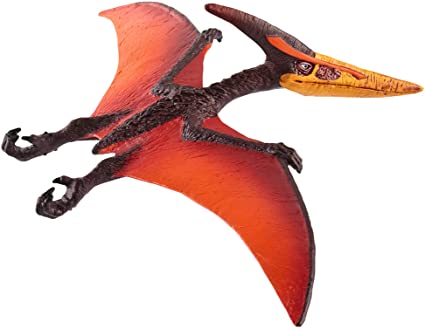 Pteranodon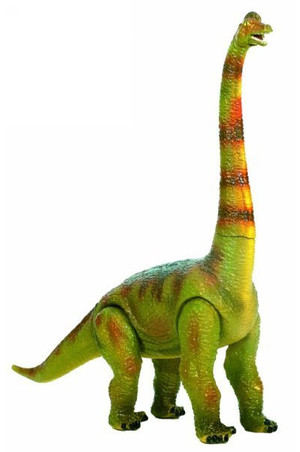 Brachiozaur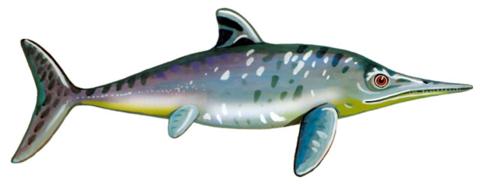 Ichtiozaur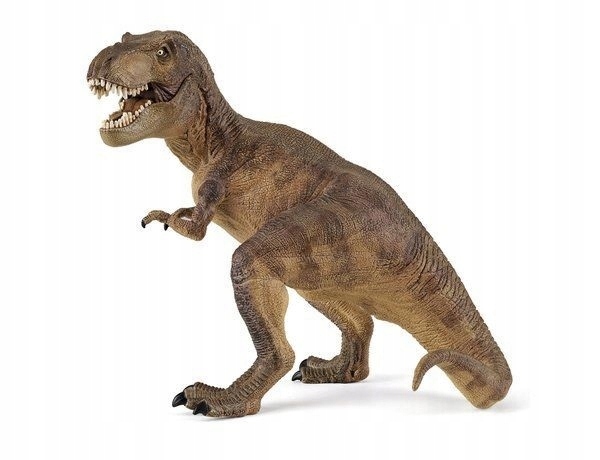 tyranozaur